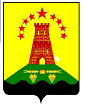 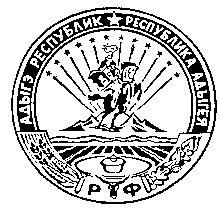                                           Российская Федерация                                                       Республика Адыгея                                      Совет народных депутатов                                    муниципального образования                                «Дукмасовское сельское поселение»х. Дукмасов                                                                                                                    15.06.2022                                                                                                                                              № 202РЕШЕНИЕПятьдесят седьмой сессии четвертого созыва Совета народных депутатовмуниципального образования «Дукмасовское сельское поселение»В соответствии со статьей 23 Федерального закона от 06.10.2003          № 131-ФЗ «Об общих принципах организации местного самоуправления в Российской Федерации», статьей 10 Федерального закона от 12.06.2002          № 67-ФЗ «Об основных гарантиях избирательных прав и права на участие в референдуме граждан Российской Федерации, статьей 5 Закон Республики Адыгея от 21.06.2005 № 326 «О выборах депутатов представительного органа муниципального образования» статьей 21 Устава муниципального образования «Дукмасовское сельское поселение», Совет народных депутатов  муниципального образования «Дукмасовское сельское поселение» РЕШИЛ:Назначить выборы депутатов Совета народных депутатов муниципального образования «Дукмасовское сельское поселение» на 11 сентября 2022 года.Уведомить территориальную избирательную комиссию Шовгеновского района о назначении выборов депутатов Совета народных депутатов муниципального образования «Дукмасовское сельское поселение» в течение трех дней со дня принятия данного решения. Опубликовать настоящее решение в районной газете «Заря» в срок, не превышающий 5 дней со дня его принятия.Настоящее решение вступает в силу со дня его официального опубликования.Председатель Совета народных депутатовмуниципального образования«Дукмасовское сельское поселение»                                            В.П. ШикенинО назначении выборов депутатов Совета народных депутатов муниципального образования «Дукмасовское сельское поселение»